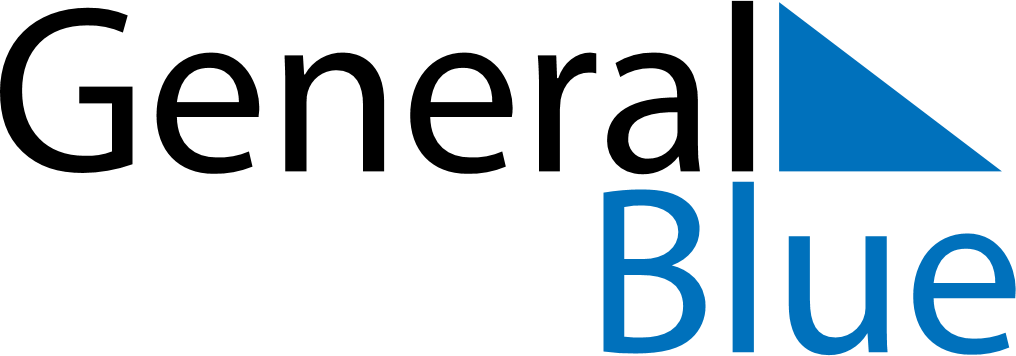 2026 - Q4Norway 2026 - Q4Norway 2026 - Q4Norway 2026 - Q4Norway 2026 - Q4Norway 2026 - Q4Norway OctoberSUNMONTUEWEDTHUFRISATOctober123October45678910October11121314151617October18192021222324October25262728293031OctoberNovemberSUNMONTUEWEDTHUFRISATNovember1234567November891011121314November15161718192021November22232425262728November2930NovemberDecemberSUNMONTUEWEDTHUFRISATDecember12345December6789101112December13141516171819December20212223242526December2728293031DecemberNov 8: Father’s DayNov 29: First Sunday of AdventDec 6: Second Sunday of AdventDec 13: Third Sunday of AdventDec 20: Fourth Sunday of AdventDec 24: Christmas EveDec 25: Christmas DayDec 26: Boxing DayDec 31: New Year’s Eve